





Herausgegeber: Interkulturell Evangelisch in Bayern, Fachstelle der Evangelisch-Lutherischen Kirche in Bayern für interkulturelle Öffnung und die Arbeit mit evangelischen Gemeinden unterschiedlicher Sprache und Herkunft, 
Pfarrerin Dr. Aguswati Hildebrandt Rambe und Pfr. Markus Hildebrandt Rambe, E-Mail interkulturell@elkb.de.
Katharina-von-Bora-Str. 7-13, 80333 München, Tel. 089 5595 681. www.facebook.de/interkulturellevangelisch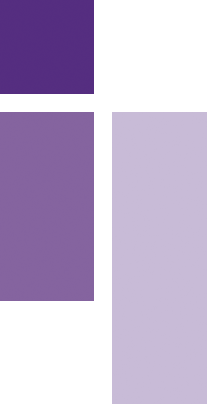 Persische Übersetzung: Mayssam Poorakhoondi - November 2015Download der Druckvorlage: www.interkulturell-evangelisch.de/gottesdienstمردم از مشرق و مغرب و شمال و جنوب خواهند آمد و در پادشاهی خدا، بر سر سفره خواهند نشست‌. (انجیل لوقا باب 13 آیه 29)به مراسم نیایش کلیسای انجیلی – لوتری

خوش آمدید.این دفتر بنا بر آن دارد که شما را به زبان خوتان در یادگیری مفاهیم و رَوَند مراسم نیایشی، همراهی نماید.در این دفتر، مبنای کار ما، مراسم کلیسای انجیلی – لوتری در استان بایرن می باشد.متون مورد استفاده، ممکن است از کلیسایی به کلیسای دیگر متغیر باشد.اگر در مراسم نیایشی ای مراسم غسل تعمید هم برگزار شود، معمولا" این مراسم قبل از موعظه خواهد بود. در موارد خاص، امکان استفاده از یک رَوَند آزاد هم وجود دارد.اگر سوال و یا درخواستی دارید، تردیدی به خود راه ندهید، قبل یا بعد از مراسم امکان در میان گذاشتن آن با کشیشهای و یا دوستانی که عضو کلیسا هستند، وجود دارد.تمام تلاشمان را خواهیم کرد، تا شما را یاری رسانیم.این دفتر را می توانید با کمال میل به همراه خود ببرید. از دیدار آینده با شما خوشحال خواهیم شد.Dieses Heft möchte Ihnen helfen, sich in unserem Gottesdienst gut zurecht zu finden und den Ablauf in Ihrer Sprache mit zu vollziehen.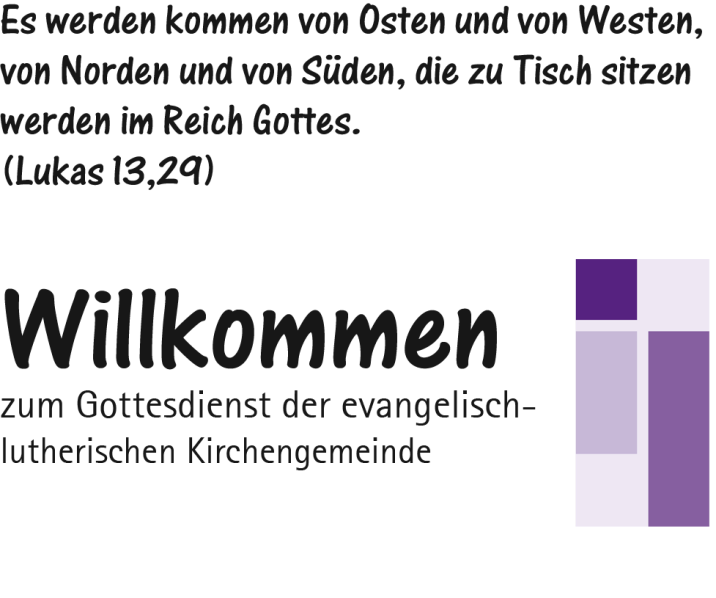 Wir orientieren uns an der Gottesdienstordnung der Evangelisch-Lutherischen Kirche in Bayern. Die Liturgie kann von Gemeinde zu Gemeinde etwas unterschiedlich sein. Wenn es im Gottesdienst eine Taufe gibt, dann ist diese meist vor der Predigt. Bei besonderen Anlässen kann es auch einen freieren Gottesdienstablauf geben. Wenn Sie Fragen oder Anliegen haben zum Gottesdienst oder zu den Aktivitäten und Diensten und unserer Gemeinde, zögern Sie bitte nicht, vor oder nach dem Gottesdienst unsere/n Pfarrer/in oder ein anderem Mitglied unseres Gemeindeteams anzusprechen. Wir werden Ihnen so gut wie möglich behilflich sein.Dieses Heft können Sie gerne als Ihre persönliche Kopie behalten und mitnehmen. Wir freuen uns, wenn Sie wieder kommen!Ihr/eتوضیحاتErklärungenL = روحانی  G = اعضای کلیسا  
 = برخیزید (بایستید)L = Liturg/in     G = Gemeinde    
 = stehendمعمولا" شماره سرودهایی که خوانده می شوند، در قسمت جلوی کلیسا بر روی تابلویی نوشته شده است. این سرودها را می توانید در کتاب سرودهای آبی رنگ پیدا کنید. سرودهایی که با عدد صفر روع می شوند، در کتاب بنفش رنگ، درج شده اند.Meistens werden die Liednummern vorne an einer Tafel angezeigt. Sie finden sich im blauen Gesangbuch ("Evangelisches Gesangbuch"). Liedernummern, die mit einer "0" beginnen, finden sich im violetten Liederheft ("Kommt, atmet auf").1- قبل از شروع مراسم1. Vor dem Gottesdienstورود، خواندن دعایی در دل و بی صدا، نواختن ناقوس کلیساAnkommenStilles Gebet, Läuten der Glocken2- گشایش مراسم و فراخوانی2. Eröffnung und Anrufungپخش موسیقیMusik خوش آمد گویی L به نام پدر، پسر و روح القدس
G آمینL خداوند با شما باشدG و با روح تو باشد(و یا خوش آمد گویی دیگر؛ معمولا" بسیار کوتاه، فقط برای شروع مراسم)Gruß L 	Im Namen des Vaters und des Sohnes und des Heiligen Geistes. G 	AmenL 	Der Herr sei mit euchG 	und mit deinem Geist(oder anderer Gruß; manchmal kurze Hinführung zum Gottesdienst)خواندن یک سرودLied دعایی برای آماده شدن/  اعتراف به گناهانL  (ورود به مراسم اعتراف)G  خداوند قادر متعال به ما رحم فرماید. به درگاهش دعا می کنیم تا ما را بخشیده و به زندگی ابدی راهنماییمان نماید. آمین.L (مراسم دریافت رحمت و برکت خداوند)G آمینVorbereitungsgebet / SündenbekenntnisL 	(Hinführung)G 	Der allmächtige Gott erbarme sich unser. Er vergebe uns unsere Sünde und führe uns zum ewigen Leben. Amen.L 	(Gnadenzusage)G 	Amen.مراسم خواندن یکی از مزامیر(ممکن است به صورت دیالوگ بین کشیش و اعضای کلیسا انجام شود و یا ممکن است به صورت سرود، خوانده شود. شماره برروی تابلو نوشته می شود.)Eingangspsalm / Introitus
(kann im Wechsel gesprochen oder gesungen werden, siehe die an der Tafel angezeigte Nummer)مراسم درخواست رحمت و بخشش خداوند(این بخش به دو زبان آلمانی و یونانی خوانده می شود که هر دو معنی برابری دارند و یکی از رسوم قدیم کلیسایی می باشد. شما می توانید عینا" همین جملات را در جایی که نوبت اعضای کلیساست، تکرار نمایید.)L   Kyrie eleisonG   خداوند به ما رحم نماید.L   Christe eleisonG  عیسی مسیح به ما رحم نماید.L   Kyrie eleisonG  خداوند رحم و شفقت خود را به ما ارزانی دارد.Kyrie 
(L spricht oder singt auf Griechisch, G singt auf Deutsch, wobei beides dieselbe Bedeutung hat): L 	Kyrie eleisonG 	Herr, erbarme dichL 	Christe eleisonG 	Christus, erbarme dichL 	Kyrie eleisonG 	Herr, erbarm dich über unsسرود پرستش و جلال خداوندL	خداوند برتر از همه را جلال بادG	و بر روی زمین، بین انسانها صلح و دوستی برقرار شوددر انتها یک سرود جلال خداوند خوانده می شود. برای مثال :خداوند تنها در بالاترین مکان قرار دارد، جلال باد او را و شکر بابت تمام نعمتهایش. با نعمتهای اوست که هیچگاه ضرری متوجه ما نمی شود. آسایش او برماست که چنین در صلح و آرامش درونی به سر می بریم. حال هر چیز پلیدی که ما را به خود مشغول داشته، پایان می یابد.(این بخش معمولا" در هفته های بین 2 الی 4 انتظار برای به دنیا آمدن مسیح ، خوانده نمی شود)Gloria (gesungen)L 	Ehre sei Gott in der HöheG 	und auf Erden Fried', den Menschen ein Wohlgefallen.anschließend Gloria-Lied, zum Beispiel: Allein Gott in der Höh' sei Ehr, 
und Dank für seine Gnade,
darum dass nun und nimmermehr
uns rühren kann kein Schade.
Ein Wohlgefall'n Gott an uns hat,
drum ist groß Fried' ohn Unterlass,
all Fehd' hat nun ein Ende.(vom 2.-4. Advent und in der Passionszeit gibt es kein Gloria) حال همه اعضای کلیسا با هم دعا می خوانند  Gebet 3- خواندن کتاب مقدس و اعتراف3. Verkündigung und Bekenntnisاولین متن از آیات روز از کتاب مقدس
(نامه هایی از عهد قدیم یا جدید)L	(پیش گفتار و آیه روز)G	خواندن سه باره کلمه (هللویا) به معنی- خداوند را حمد باد- (این بخش در زمان بزرگداشت، مصائب مسیح، انجام نمیشود)Erste Lesung (Altes Testament 
oder neutestamentliche Briefe)L 	(Einleitung und Lesung)G 	Halleluja, Halleluja, Halleluja. 
(gesungen, entfällt in der Passionszeit)خواندن یک سرودLied  دومین آیه (متنی از اناجیل مقدس) L	(پیش گفتار و آیه مربوطه)
تو رای سپاس باد ای سرور ماG	تو را جلال باد، ای مسیح    (ممکن است فقط زمزمه شود و یا مانند سرود خوانده شود)(در برخی از مراسمهای نیایشی، فقط یک آیه روز، خوانده می شود که معمولا" متنی از4 انجیل مقدس می باشد) Zweite Lesung (Evangelium)L 	(Einleitung und Lesung)
Ehre sei dir, HerrG 	Lob sei dir, Christus 
(gesungen oder gesprochen)(in manchen Gottesdiensten gibt es nur eine Lesung, das ist dann meist das Evangelium) خواندن اعتقاد نامه رسولانG	ایمان دارم به خدای پدر،
قادر مطلق،
آفریننده آسمانها و زمین.
و عیسی مسیح فرزند یگانه او، سرور ما،
که توسط روح القدس دمیده شد،
از مریم باکره زاییده شد،
توسط پنطیوس پیلاطوس رنج کشید،
به صلیب کشیده شد، کشته شد، به خاک سپرده شد،
وارد قلمرو مردگان شد،
پس از سه روز از مرگ برخواست،
به آسمان صعود کرد،
به دست راست پدر متعال نشست؛
او دوباره بازخواهد گشت،
برای داوری مردگان و زندگان.
ایمان دارم به روح القدس،
کلیسای مقدس،
تمام مقدسین،
آمرزش گناهان،
برخواستن ازمرگ
و زندگی ابدی.
آمــــــــــــــــــیــــــــــــــــــــــن !
(ممکن است به جای این اعتقادنامه، یک سرود با همین مضمون خوانده شود؛ در موارد خاص نسخه دیگری از اعتقادنامه (نیقیه) خوانده می شود که این نسخه در کلیساهای شرق(ارتدکس) معتبراست، صفحه 1551 کتاب سرودها کلیسایی) Apostolisches Glaubensbekenntnis G 	Ich glaube an Gott,den Vater, den Allmächtigen,den Schöpfer des Himmels und der Erde.Und an Jesus Christus,seinen eingeborenen Sohn, unsern Herrn,empfangen durch den Heiligen Geist,geboren von der Jungfrau Maria,gelitten unter Pontius Pilatus,gekreuzigt, gestorben und begraben,hinabgestiegen in das Reich des Todes,am dritten Tage auferstanden von den Toten, aufgefahren in den Himmel;er sitzt zur Rechten Gottes,
des allmächtigen Vaters; 
von dort wird er kommen,zu richten die Lebenden und die Toten.Ich glaube an den Heiligen Geist,die heilige christliche Kirche,Gemeinschaft der Heiligen,Vergebung der Sünden,Auferstehung der Totenund das ewige Leben.Amen. (Das Apostolische Glaubensbekenntnis kann durch ein Glaubenslied ersetzt werden; bei besonderen Gelegenheiten wird das Glaubensbekenntnis von Nizäa-Konstantinopel gesprochen, siehe Gesangbuch Seite 1551)خواندن یک سرودLiedموعظهPredigtخواندن سرود، پخش موزیک و یا چند لحظه سکوت(در بیشتر کلیساها، در این زمان مبلغی بابت اعانه جمع می شود، در برخی موارد، از قبل این موضوع اعلام می شود)Lied, Musik oder Stille
(in den meisten Gemeinden wird jetzt das Dankopfer eingesammelt, manchmal gibt es vorher noch Hinweise)پایان مراسم، بدون مراسم عشاء ربانی (شام آخر یا نان و شراب)  Fortsetzung in Gottesdiensten ohne Abendmahl
پایان مراسم، بدون مراسم عشاء ربانی (شام آخر یا نان و شراب)  Fortsetzung in Gottesdiensten ohne Abendmahl
4- آماده سازی برای اتمام و برکت دادن4. Sendung und Segenآشنایی دادن افراد تازه وارد و اعلام مواردی که درجمع کلیسا در جریان است و یا اعلام رویدادهای جدیدBekanntmachungen aus dem Gemeindeleben دعا کردن برای موارد خاص و موضوعات روز  Fürbittengebet   خواندن دعای"ای پدر آسمانی" به صورت دسته جمعی G	ای پدر ما که در آسمانی. نام مقدس تو گرامی باد. ملکوت تو برقرار شود. خواست تو همانگونه که در آسمانها،
مورد اجراست، در زمین نیز اجرا شود. نان روزانه ما را ارزانی دار و خطایای ما را ببخش و بیامرز، همانگونه که ما
کسانی را که در حقمان بدی کرده اند می بخشیم. ما را از شرّ وسوسه ها دور نگهدار و در بوته آزمایش میاور. زیرا که ملکوت و قدرت و جلال تا ابد در اختیار توست. آمین.   Vaterunser G 	Vater unser im Himmel.
Geheiligt werde dein Name.
Dein Reich komme. Dein Wille geschehe,
wie im Himmel, so auf Erden.
Unser tägliches Brot gib uns heute,
und vergib uns unsere Schuld,
wie auch wir vergeben unsern Schuldigern.
Und führe uns nicht in Versuchung,
sondern erlöse uns von dem Bösen.
Denn dein ist das Reich und die Kraft
und die Herrlichkeit in Ewigkeit. Amen.  آماده کردن اعضا جهت خروج (راهی کردن) L   خداوند با شما باشدG   و با روح تو باشدL   به سلامت و با صلح و آرامش خداوند برویدG  خداوند را تا بی نهایت سپاس باد. Sendung L 	Der Herr sei mit euchG 	und mit deinem Geist.L 	Gehet hin im Frieden des Herrn.G 	Gott sei ewiglich Dank.  طلب برکت L 	خداوند شما را برکت داده و حفظ فرماید. خداوند روی خود را بر شما تابان فرماید و بر شما رحمت فرماید. خداوند روح خود بر تو قرار داده و به تو سلامتی (آرامش) بخشد.G	آمین.(دعایی که خداوند به هارون، برادر موسی آموخت. ممکن است دعای برکت دیگری ، خوانده شود) Segen L	Der Herr segne euch und behüte euch. Der Herr lasse sein Angesicht leuchten über euch und sei euch gnädig. Der Herr erhebe sein Angesicht auf euch und gebe euch + Frieden. G 	Amen.        (oder ein anderes Segenswort)خواندن یک سرود، یا پخش موزیک پایانیLied / Musik5- بعد از مراسم5. Nach dem Gottesdienstامکان ملاقات با افراد مختلف و صحبت در موارد مختلف خواهد بود. در برخی موارد امکان نوشیدن قهوه وجود دارد.Gelegenheit zu Begegnung und Gespräch; 
an manchen Sonntagen gibt es Kirchencafé پایان مراسم، به همراه مراسم عشاء ربانی Fortsetzung in Gottesdiensten mit Abendmahl
 پایان مراسم، به همراه مراسم عشاء ربانی Fortsetzung in Gottesdiensten mit Abendmahl
4 -  مراسم عشاء ربانی
(شام آخر یا نان و شراب هم نامیده می شود)4. AbendmahlL    آماده سازی برکت و دعای برکت   L	Gabenbereitung und Gabengebet  خواندن دسته جمعی دعای جلال خداوند(سرود یا فقط خواندن)L	خداوند (یا، صلح و آرامش خداوند) با شما باد 
G	و با روح تو باشدL	قلبهایتان را رو به آسمان باز کنید G	ما آنها را رو به سرورمان می گشاییمL	بیایید سروری را که خداوند ماست شکر گذاری کنیمG	این امر شایسته و بر حق استL	(خواندن یک دعای جلال خداوند/دعای آماده سازی برکت)G	قدوّس، قدوّس، قدوّس سرورمان میزبان است کُلّ دنیا پُر است از جلال او حمد و سپاس او، واجبترین است مبارک باد، او که می آید به نام سرورمان. حمد و سپاس او، واجبترین است. Großes Lobgebet
(gesungen oder gesprochen)L 	Der Herr sei mit euch 
(oder: Friede sei mit euch)G 	und mit deinem Geiste.L  	Die Herzen in die Höhe!G 	Wir erheben sie zum Herren.L 	Lasset uns Dank sagen 
dem Herren, unserm Gotte.G 	Das ist würdig und recht.  L 	(Lobgebet/Präfationsgebet)G 	Heilig, heilig, heilig ist der Herr Zebaoth,
alle Land sind seiner Ehre voll.
Hosianna in der Höhe. Gebenedeit sei, der da kommt im Namen des Herrn.
Hosianna in der Höhe.  L  دعای مراسم عشاء ربانی/دعا به درگاه روح القُدُس  L	Abendmahlsgebet / 
Bitte um den Heiligen Geist   سخنان شروع مراسم عشاء رباّنی
(یاد آوری واقعه، شام آخر) L	سرورمان عیسی مسیح، در شبی که به او خیانت شد، نان را برداشت، خداوند را شکر گذاشت، آن را تکه کرده به شاگردانش داد  و فرمود:	بگیرید و بخورید؛ این بدن من است که برای شما قربانی می شود. این را همواره به یاد من، بجا آورید. پس از خوردن شام، جام را برداشت، خداوند را شکر گذاشت، به شاگردانش داد و فرمود:	بگیرید و هرچه در این است بیاشامید؛ این خون من است که برای شما ریخته می شود، به جهت بخشش گناهانتان. این را هرگاه که به یاد من هستید بجا آورید.L	پَس، هرگاه که از این نان خورده می شود و از این جام نوشیده می شود، شما یاد آوری مرگ سرورمان را می کنید، تا روزی که او بیاید.G	ای سرورمان، مرگ تو را یاد آوری می کنیم و بر خواستن تو از مرگ را تقدیس می کنیم، تا روزی که تو با جلال و شکوهت باز گردی. EinsetzungsworteL 	Unser Herr Jesus Christus, in der Nacht, da er verraten ward, nahm er das Brot, dankte und brach's und gab's seinen Jüngern und sprach:	Nehmet hin und esset: Das ist + mein Leib, der für euch gegeben wird. Solches tut zu meinem Gedächtnis. Desgleichen nahm er auch den Kelch nach dem Abendmahl, dankte und gab ihnen den und sprach:	Nehmet hin und trinket alle daraus: Das ist + mein Blut des neues Testaments, das für euch vergossen wird zur Vergebung der Sünden. Solches tut, so oft ihr's trinket, zu meinem Gedächtnis.L 	So oft ihr von diesem Brot esst und von diesem Kelch trinkt, verkündigt ihr den Tod des Herrn, bis er kommt.G 	Deinen Tod, o Herr, verkünden wir, und deine Auferstehung preisen wir, bis du kommst in Herrlichkeit.L   یاد آوری حادثه مقدس  L 	Erinnerung an das Heilsgeschehen  خواندن دعای"ای پدر آسمانی" به صورت دسته جمعی G	ای پدر ما که در آسمانی. نام مقدس تو گرامی باد. ملکوت تو برقرار شود. خواست تو همانگونه که در آسمانها،
مورد اجراست، در زمین نیز اجرا شود. نان روزانه ما را ارزانی دار و خطایای ما را ببخش و بیامرز، همانگونه که ما
کسانی را که در حقمان بدی کرده اند می بخشیم. ما را از شرّ وسوسه ها دور نگهدار و در بوته آزمایش میاور. زیرا که ملکوت و قدرت و جلال تا ابد در اختیار توست. آمین.   Vaterunser G 	Vater unser im Himmel.
Geheiligt werde dein Name.
Dein Reich komme. Dein Wille geschehe,
wie im Himmel, so auf Erden.
Unser tägliches Brot gib uns heute,
und vergib uns unsere Schuld,
wie auch wir vergeben unsern Schuldigern.
Und führe uns nicht in Versuchung,
sondern erlöse uns von dem Bösen.
Denn dein ist das Reich und die Kraft
und die Herrlichkeit in Ewigkeit. Amen.  تبریک گفتن و سلامِ صلح و آرامش L	صلح و آرامش خداوند بر همه شما بادG	آمین.در این بخش از مراسم، در برخی از کلیساها، از حاظرین دعوت می شود، به یکدیگر نشانی از صلح و آرامش بدهند – به طور مثال با هم دست بدهند – و به هم بگویند : 
صلح و آرامش خداوند بر تو ارزانی باد! Friedensgruß  L 	Der Friede des Herren+ sei mit euch allen.G 	Amen.In manchen Gemeinden werden die Anwesenden nun eingeladen, einander ein Zeichen des Friedens und der Versöhnung zu geben und sich gegenseitig zuzusprechen: Friede sei mit dir! خواندن سرودِ،ای مسیح، ای برّه خداوند: G  ای مسیح، تو ای برّه خداوند، که بارِ گناهِ تمامِ دنیا را به دوش کشیدی، بر ما رحم فرما.	ای مسیح، تو ای برّه خداوند، که بارِ گناهِ تمامِ دنیا را به دوش کشیدی، بر ما رحم فرما.	ای مسیح، تو ای برّه خداوند، که بارِ گناهِ تمامِ دنیا را به دوش کشیدی، صلح و آرامشِ خود را به ما ارزانی دار. Christe, du Lamm Gottes (gesungen):G 	Christe, du Lamm Gottes, der du trägst die Sünd der Welt, erbarm dich unser.	Christe, du Lamm Gottes, der du trägst die Sünd der Welt, erbarm dich unser.	Christe, du Lamm Gottes, der du trägst die Sünd der Welt, gib uns deinen Frieden. توزیع برکت (همه مسیحیانی که غسل تعمید شده اند، به صرف نان و شراب، دعوت می شوند.) Austeilung 
(alle getauften Christen sind zum Abendmahl eingeladen)سپاس گذاری 
(در هفته مصائب مسیح، بدون هللویا)L	سپاس خداوندی را که پر از محبت و دوستی است [هللویا]G	و رحمت او تا ابد باقیست [هللویا]L    خواندن دعای شکر گذاری Danksagung 
(in der Passionszeit ohne Halleluja)L 	Danket dem Herrn, denn er ist freundlich. [Halleluja]G 	Und seine Güte währet ewiglich. [Halleluja] L	Dankgebet 5 - آماده سازی برای اتمام و برکت دادن5. Sendung und Segenآشنایی دادن افراد تازه وارد و اعلام مواردی که درجمع کلیسا در جریان است و یا اعلام رویدادهای جدیدBekanntmachungen aus dem Gemeindeleben دعا کردن برای موارد خاص و موضوعات روز  Fürbittengebet  آماده کردن اعضا جهت خروج (راهی کردن) L   خداوند با شما باشدG   و با روح تو باشدL   به سلامت و با صلح و آرامش خداوند برویدG  خداوند را تا بی نهایت سپاس باد. Sendung L 	Der Herr sei mit euchG 	und mit deinem Geist.L 	Gehet hin im Frieden des Herrn.G 	Gott sei ewiglich Dank.  طلب برکت L 	خداوند شما را برکت داده و حفظ فرماید. خداوند روی خود را بر شما تابان فرماید و بر شما رحمت فرماید. خداوند روح خود بر تو قرار داده و به تو سلامتی (آرامش) بخشد.G	آمین.(دعایی که خداوند به هارون، برادر موسی آموخت. ممکن است دعای برکت دیگری ، خوانده شود) Segen L	Der Herr segne euch und behüte euch. Der Herr lasse sein Angesicht leuchten über euch und sei euch gnädig. Der Herr erhebe sein Angesicht auf euch und gebe euch + Frieden.G 	Amen.        (oder ein anderes Segenswort)خواندن یک سرود/موزیکLied / Musik6 - بعد از مراسم6. Nach dem Gottesdienstامکان ملاقات با افراد مختلف و صحبت در موارد مختلف خواهد بود. در برخی موارد امکان نوشیدن قهوه وجود دارد.Gelegenheit zu Begegnung und Gespräch; 
an manchen Sonntagen gibt es Kirchencafé